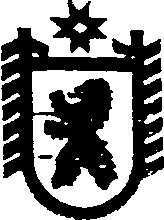 Республика КарелияСОВЕТ  СЕГЕЖСКОГО  МУНИЦИПАЛЬНОГО  РАЙОНА    LI      ЗАСЕДАНИЕ      VI   СОЗЫВАРЕШЕНИЕот  6 декабря  2017 года  № 387СегежаО предупреждении чрезвычайных ситуаций на автомобильных дорогах общего пользования регионального или межмуниципального значения Республики Карелия, расположенных на территории Сегежского муниципального районаС целью предупреждения возникновения чрезвычайных ситуаций на автомобильных дорогах общего пользования регионального или межмуниципального значения Республики Карелия, расположенных на территории Сегежского муниципального района, в связи с их неудовлетворительным состоянием, вызванным отсутствием их содержания, Совет Сегежского муниципального района  р е ш и л:Направить письменные обращения с требованием о принятии срочных мер по надлежащему содержанию автомобильных дорог общего пользования регионального или межмуниципального значения Республики Карелия, расположенных на территории Сегежского муниципального района, следующим адресатам:            Главе Республики Карелия А.О. Парфенчикову;            Председателю Законодательного Собрания Республики Карелия                          Э.В. Шандаловичу;            Депутату Государственной Думы Федерального Собрания Российской Федерации В.Н. Пивненко;            Заместителю секретаря Совета безопасности России Р.Г. Нургалиеву.Поручить администрации Сегежского муниципального района                       (Ю.В. Шульгович) подготовить обращения, указанные в пункте 1 настоящего решения.Отделу информационных технологий и защиты информации администрации Сегежского муниципального района (Т.А. Слиж) обнародовать настоящее решение путем размещения официального текста настоящего решения в информационно-телекоммуникационной сети «Интернет» на официальном сайте администрации Сегежского муниципального района  http://home.onego.ru/~segadmin.             Председатель Совета Сегежского муниципального района						М.Л. ГусеваРазослать: в дело, ОСиЖКХ.